
20 июня в детском школьном лагере МБОУ СШ №7 прошла туристическая эстафета по станциям.
Дети почувствовали себя путешественниками, получили возможность показать свои знания лекарственных трав, правил поведения в лесу. Показали умение работать в команде. Проявили ловкость, смелость и находчивость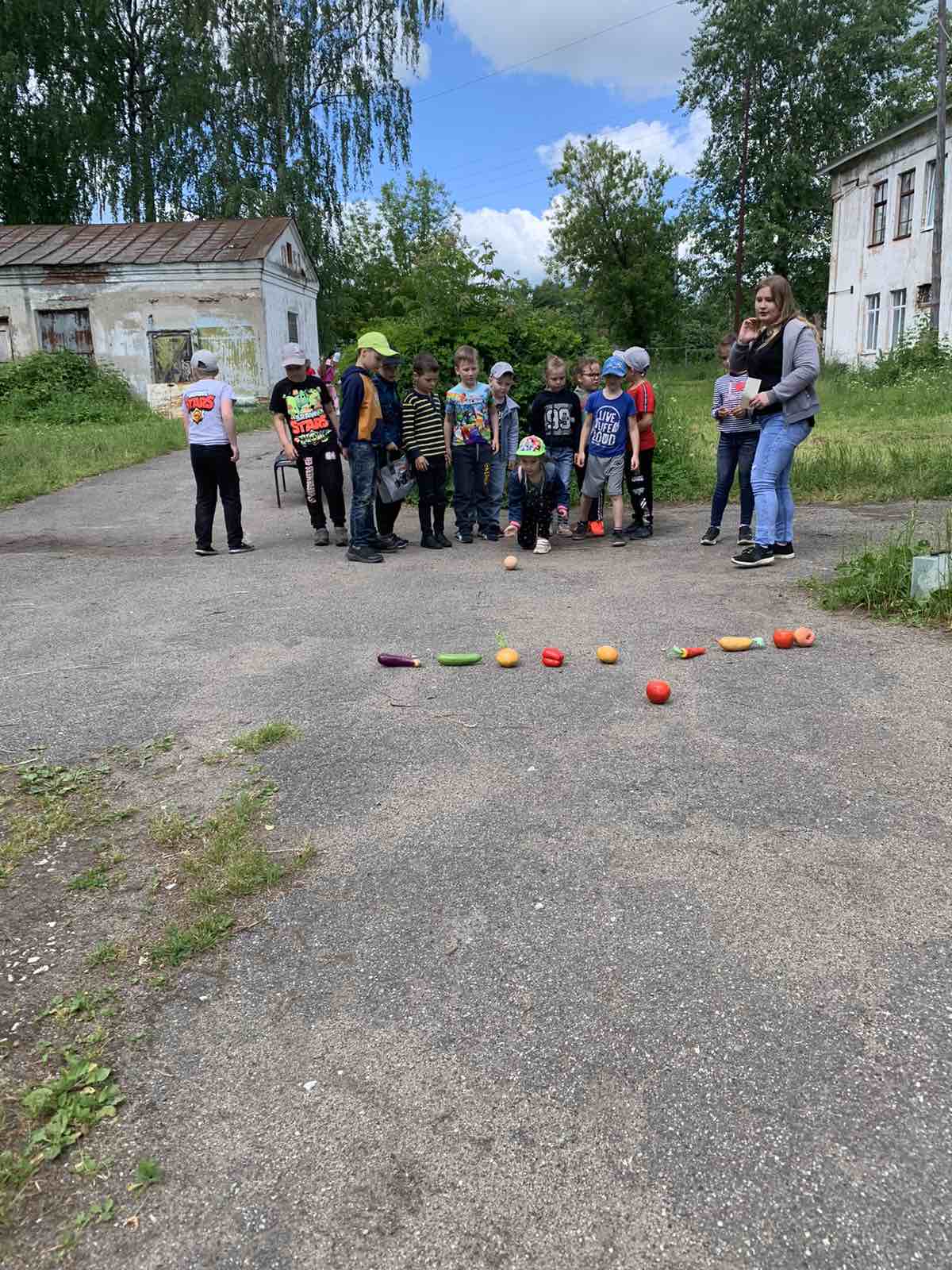 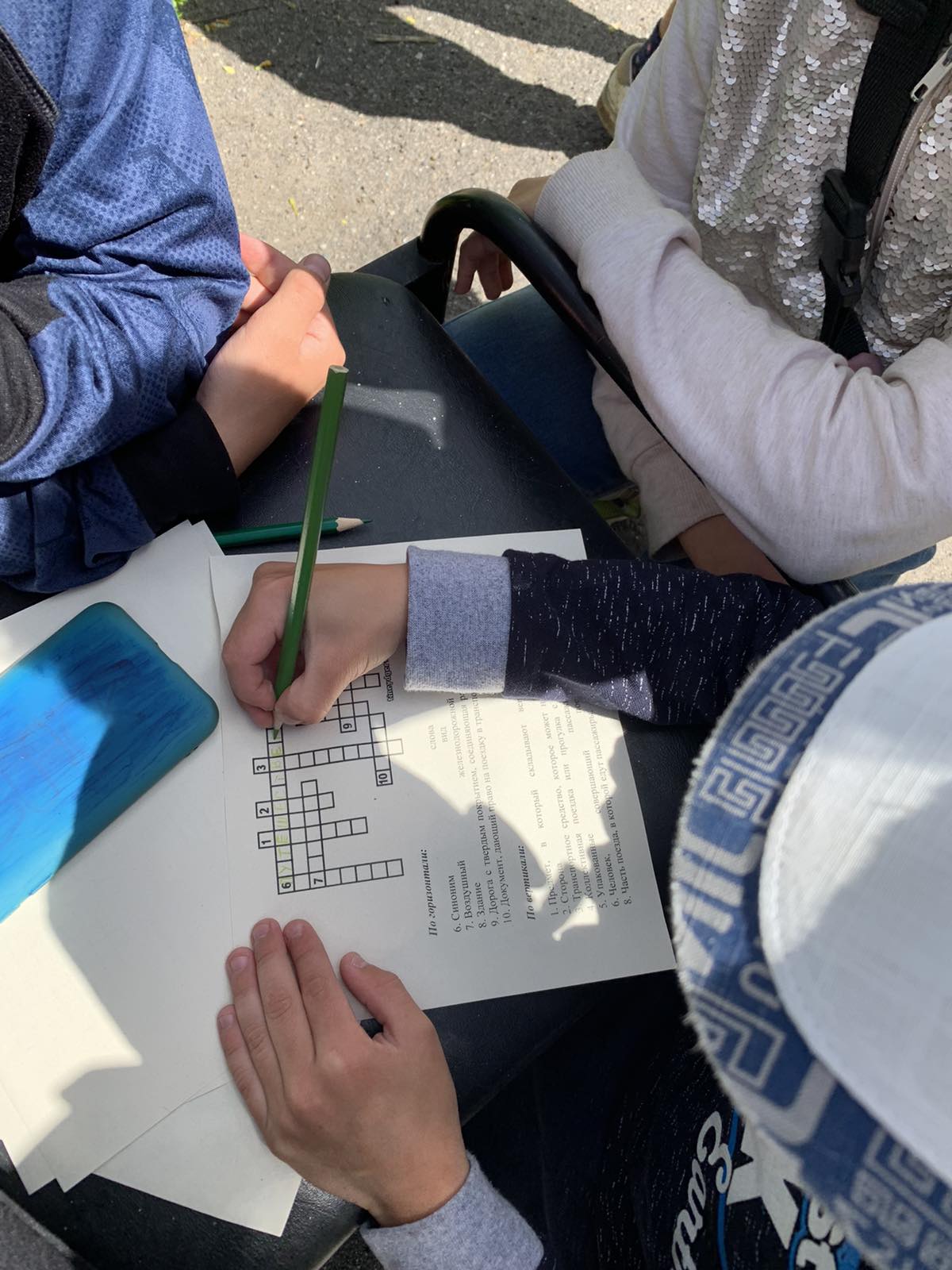 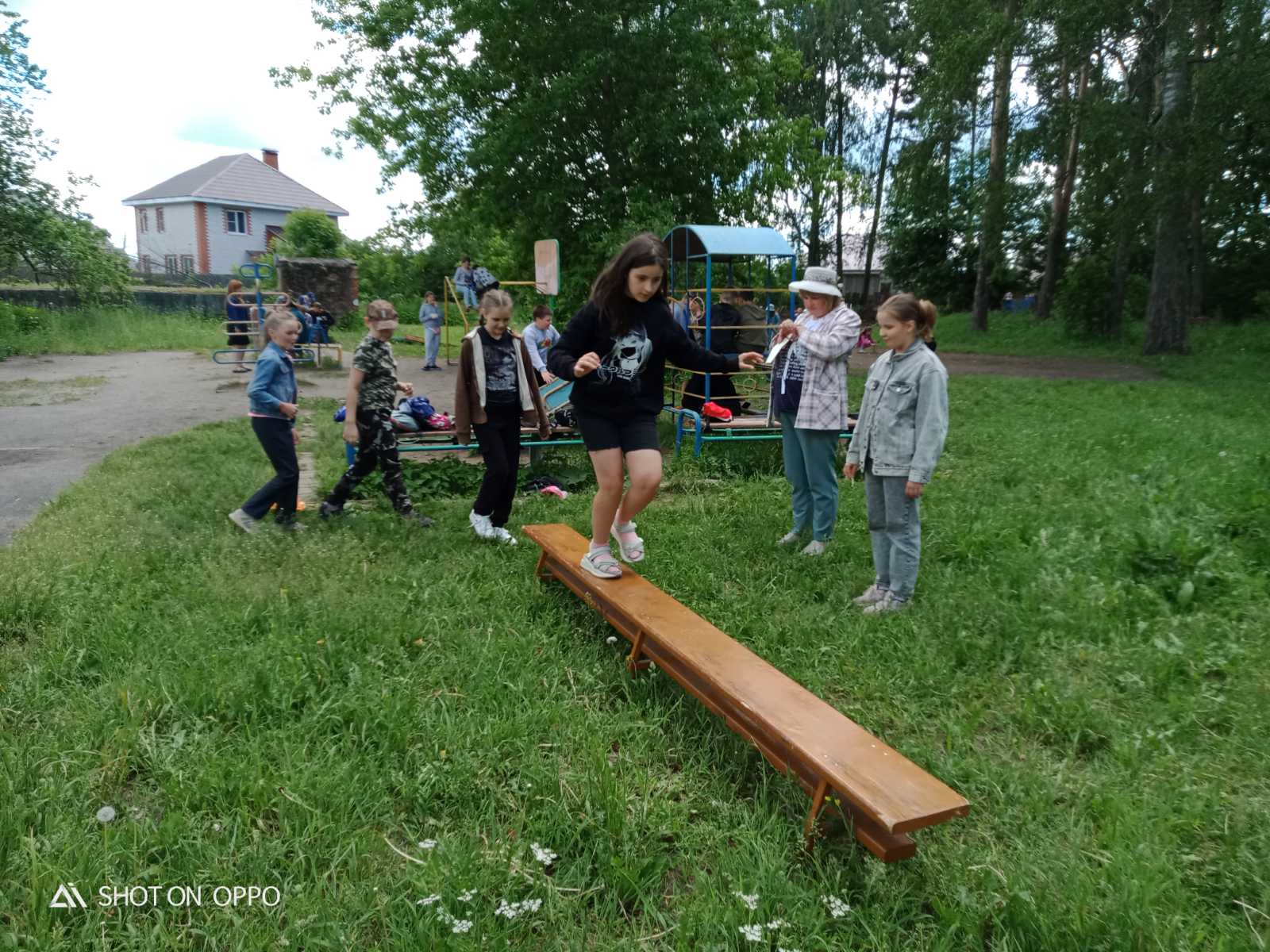 